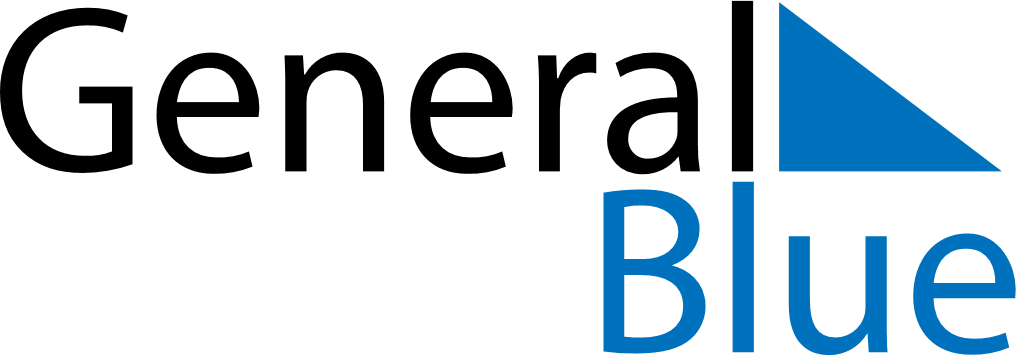 November 2020November 2020November 2020November 2020Dominican RepublicDominican RepublicDominican RepublicSundayMondayTuesdayWednesdayThursdayFridayFridaySaturday1234566789101112131314Constitution Day151617181920202122232425262727282930